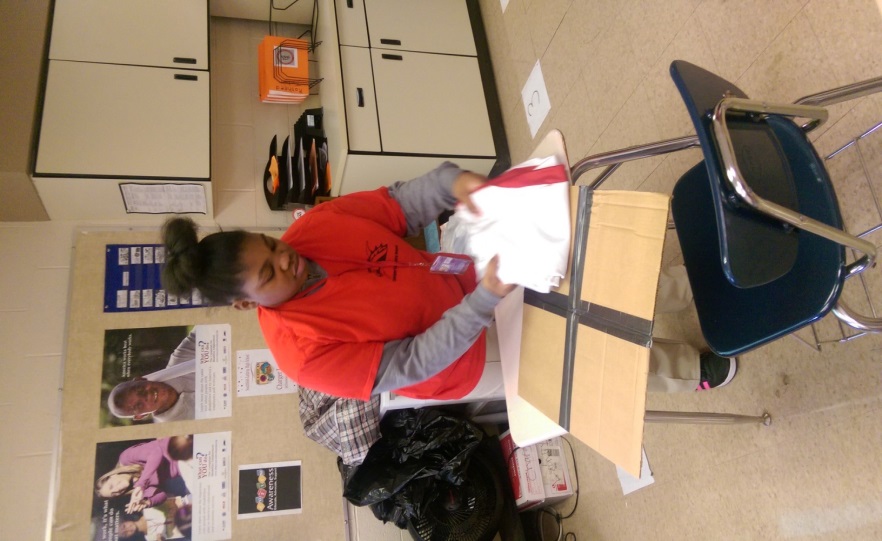 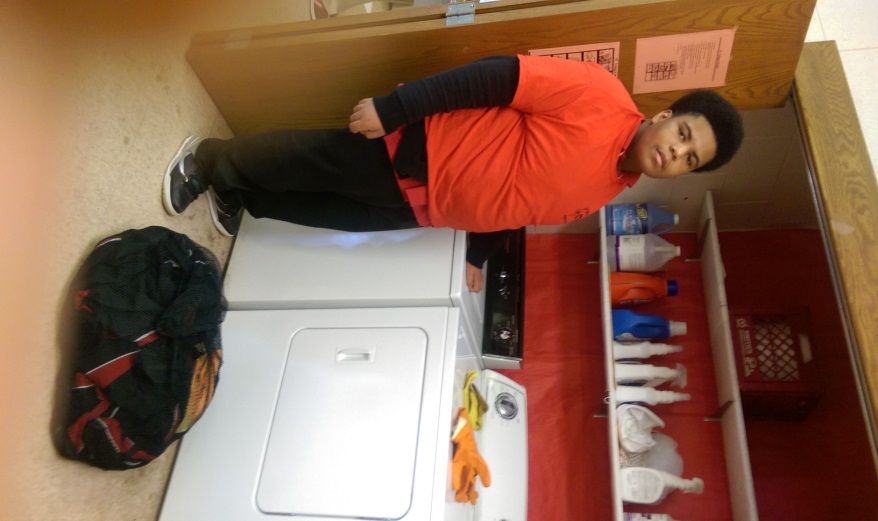 Student folding pants for the football                              Student preparing to load football  uniformsTeam.  Using a jig (folding accommodation                    into washer after completing inventory process.                   Learned from Employment workshop/ASOC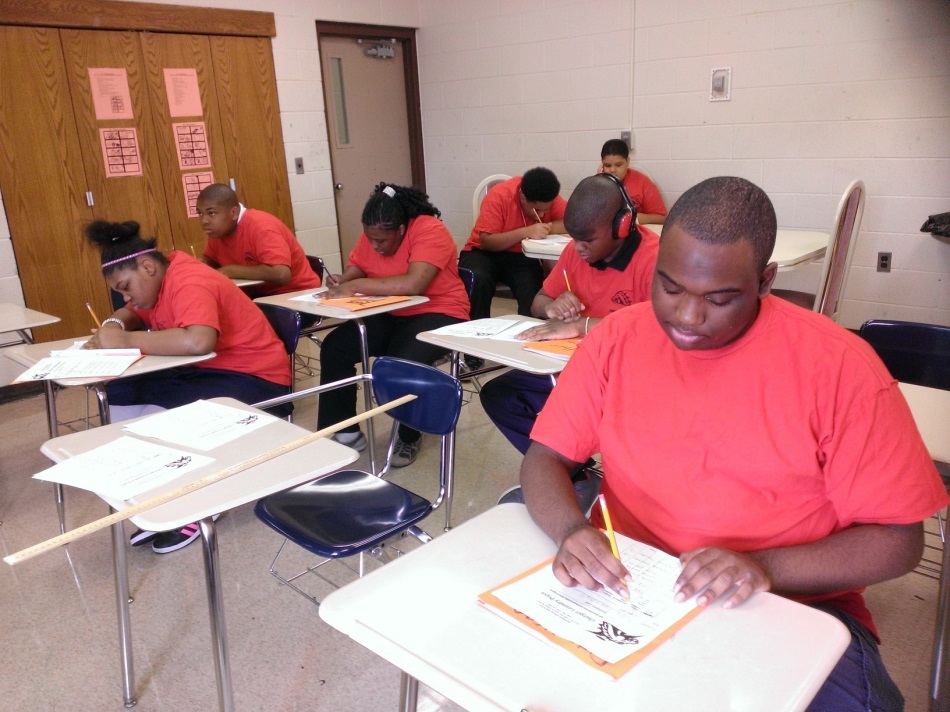 Students completing inventory paperwork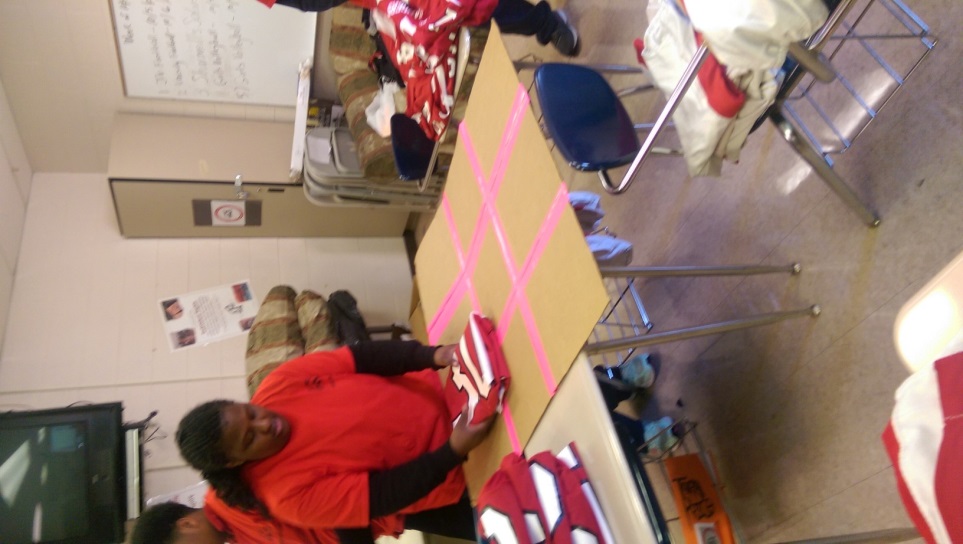 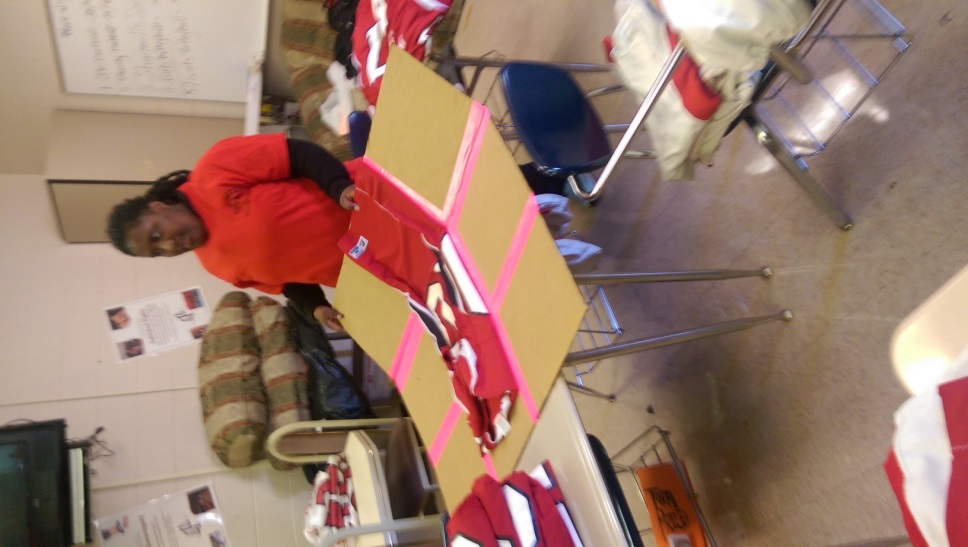 Student folding jerseys for the footballteam.  Using a jig (folding accommodationlearned from Employment workshop/ASOC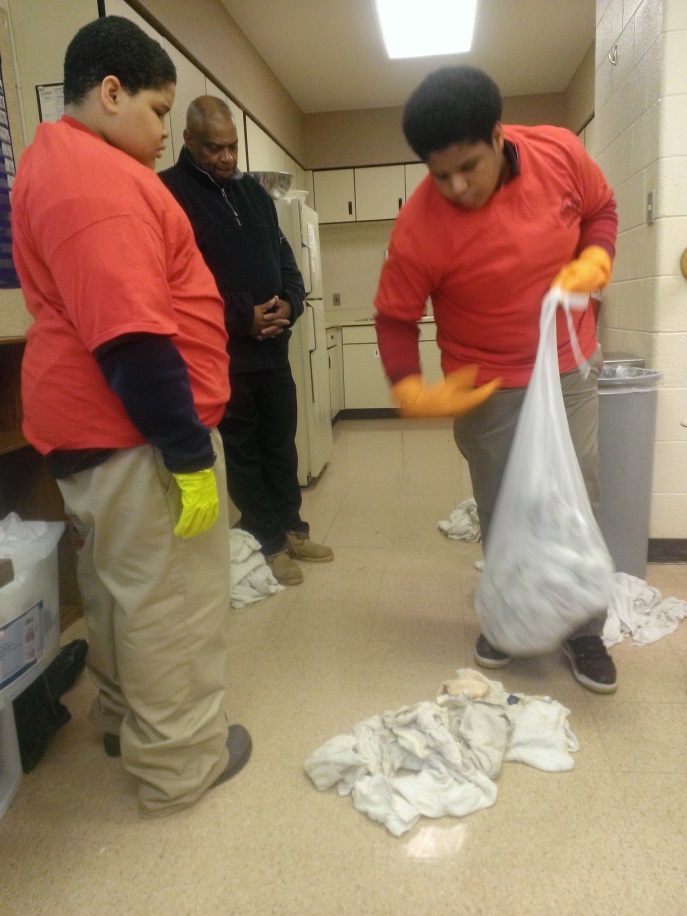 Students loading towels from Sharmell’s salon intobags after the inventory process (sorting & counting loads)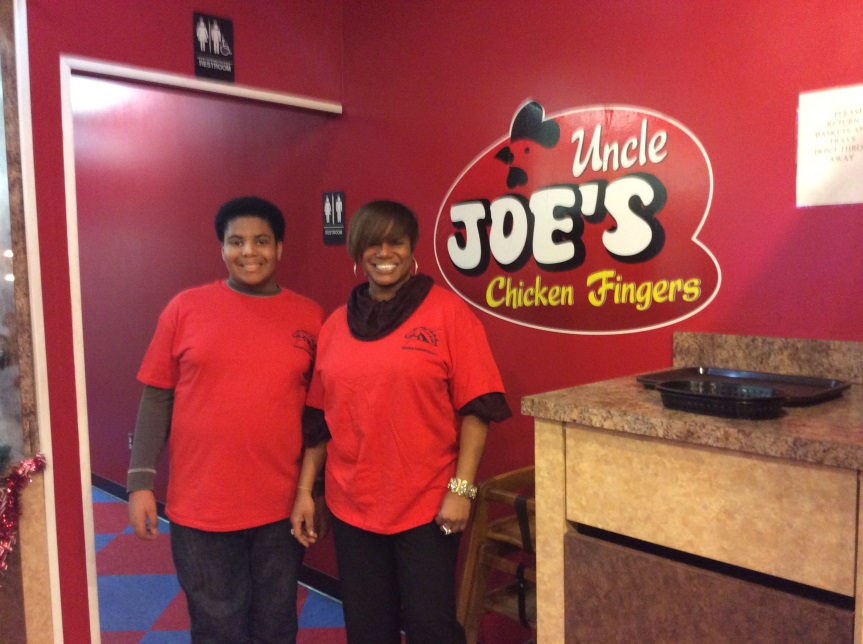 Student and Teacher (Levqual Robinson) at a community eventorganized by the Charger Laundry Depot to promote laundry service and Autism awarenessLink to Charger Laundry Videohttps://www.dropbox.com/s/wxj3lxc5lv0lapr/Autism%20Awareness%20Southfield%20Lathrup.mov Link to Channel 4 News report on the Charger Laundry Depotwww.clickondetroit.com/news/job-skills-program-helps-autistic-children/32139024 Links to Media coverage on the Charger Laundry Depothttp://www.detroitnews.com/article/20140106/LIFESTYLE03/301060036/Mich-programs-help-position-autistic-students-success?odyssey=tab|topnews|text|FRONTPAGE http://www.autismspeaks.org/news/news-item/programs-michigan-helps-students-prepare-life-after-high-school   http://www.hometownlife.com/article/20131222/NEWS20/312220006/Charger-Laundry-Depot-gives-autistic-Lathrup-students-skills-life  http://www.candgnews.com/news/new-program-helps-autistic-kids-business-skills  http://www.hometownlife.com/article/20140504/NEWS20/305040060/S-L-High-builds-autism-awareness 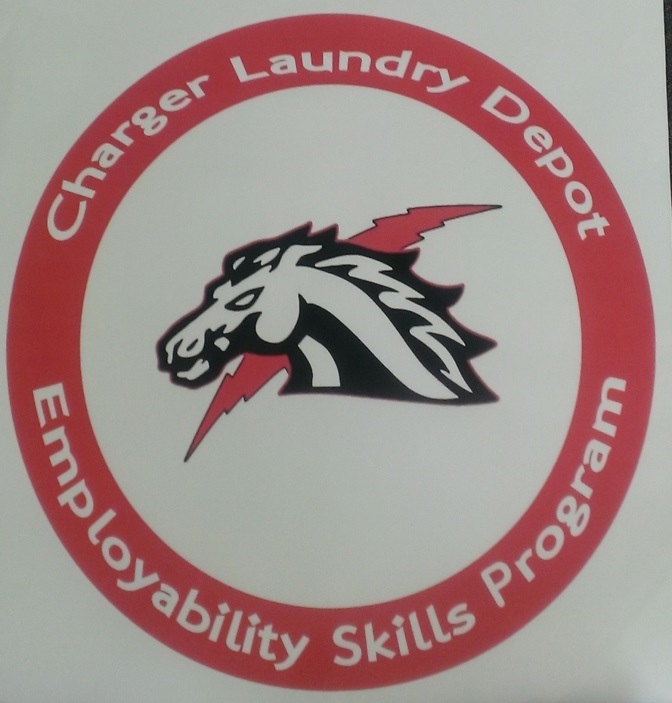 Put C